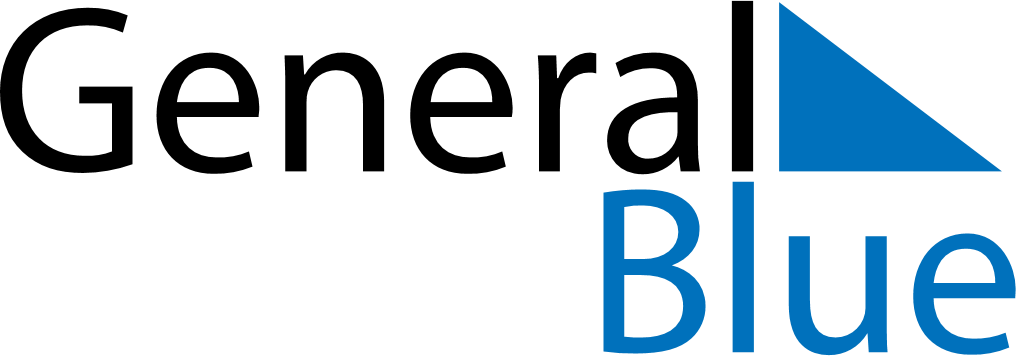 October 2018October 2018October 2018October 2018SloveniaSloveniaSloveniaSundayMondayTuesdayWednesdayThursdayFridayFridaySaturday1234556789101112121314151617181919202122232425262627Sovereignty Day28293031Reformation Day